安樂國小附設幼兒園110學年度第1學期母語成果12月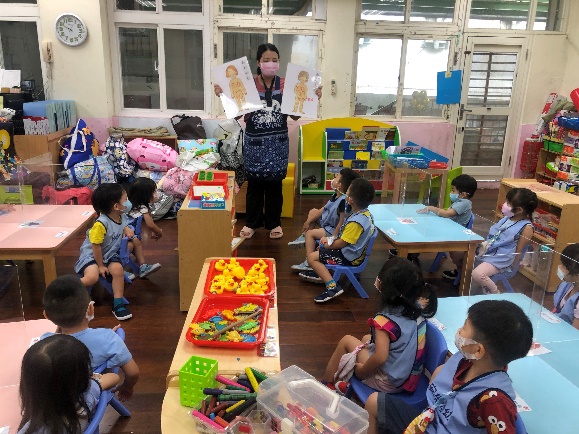 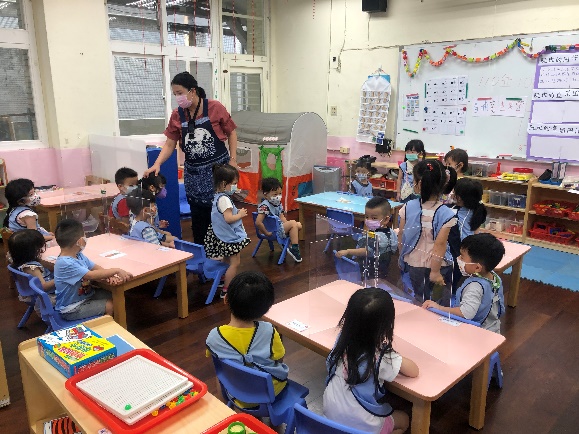 說明：認識男生女生的不同。說明：數一數班上的女生有幾位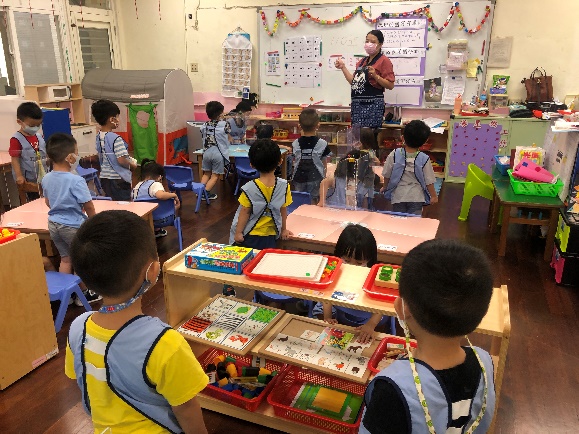 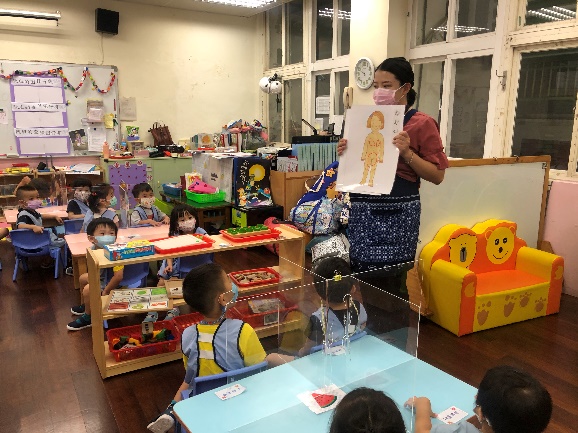 說明： 教唱母語兒歌，並認識【查埔】、【查某】。說明：認識身體的重要位置，保護自己不能讓人觸碰。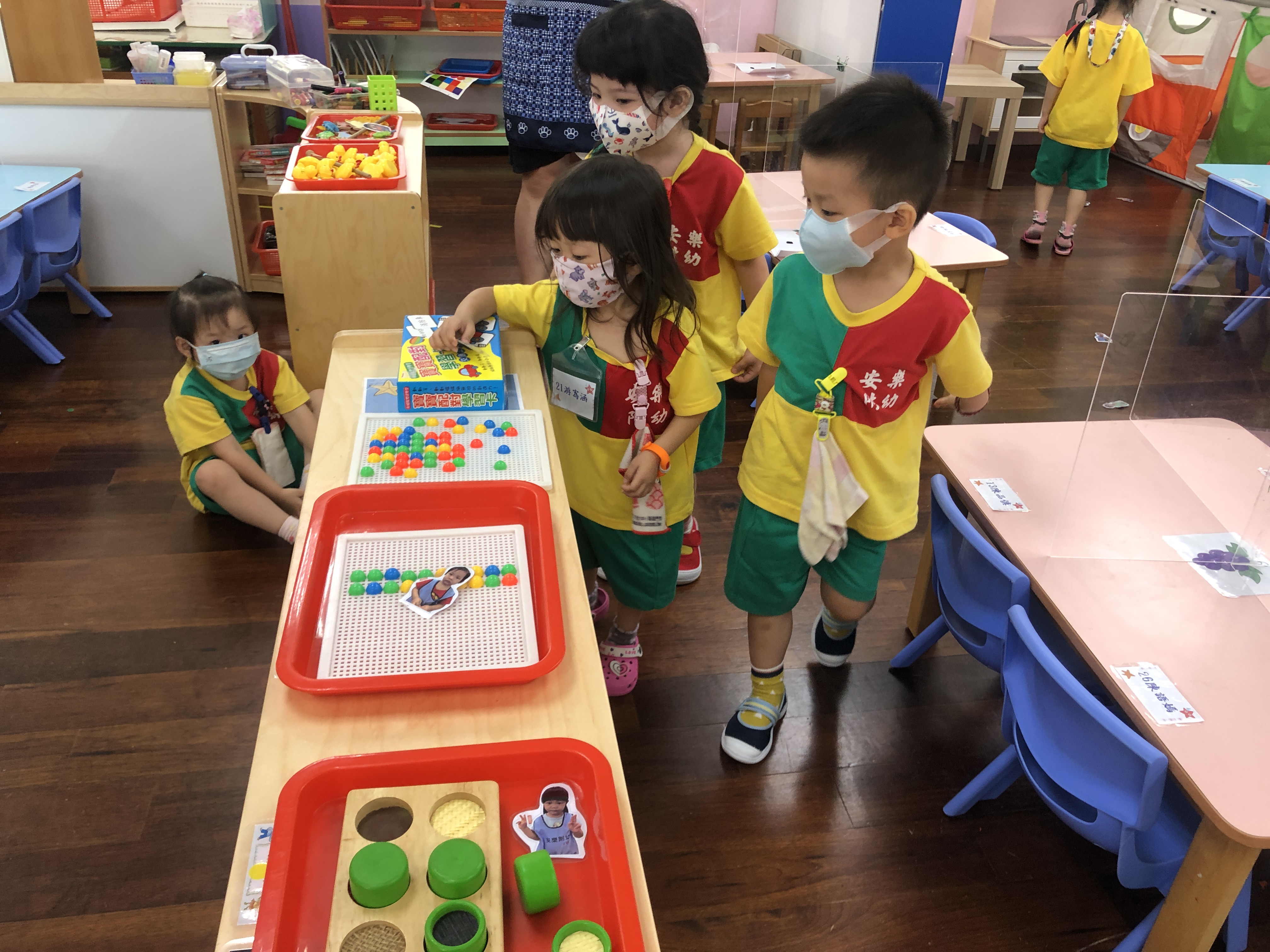 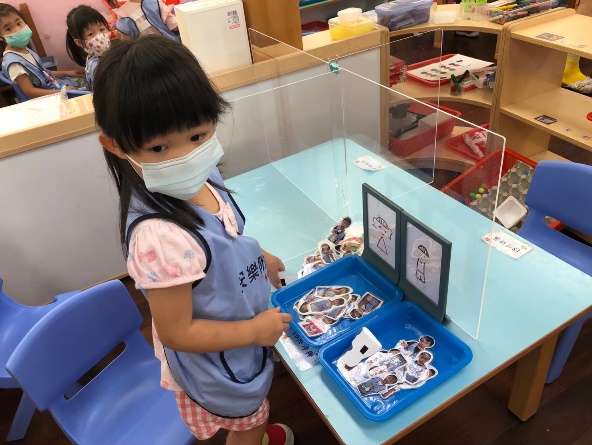 說明：找找出班上同學的圖卡。說明：將班上的同學區分男生還是女生。